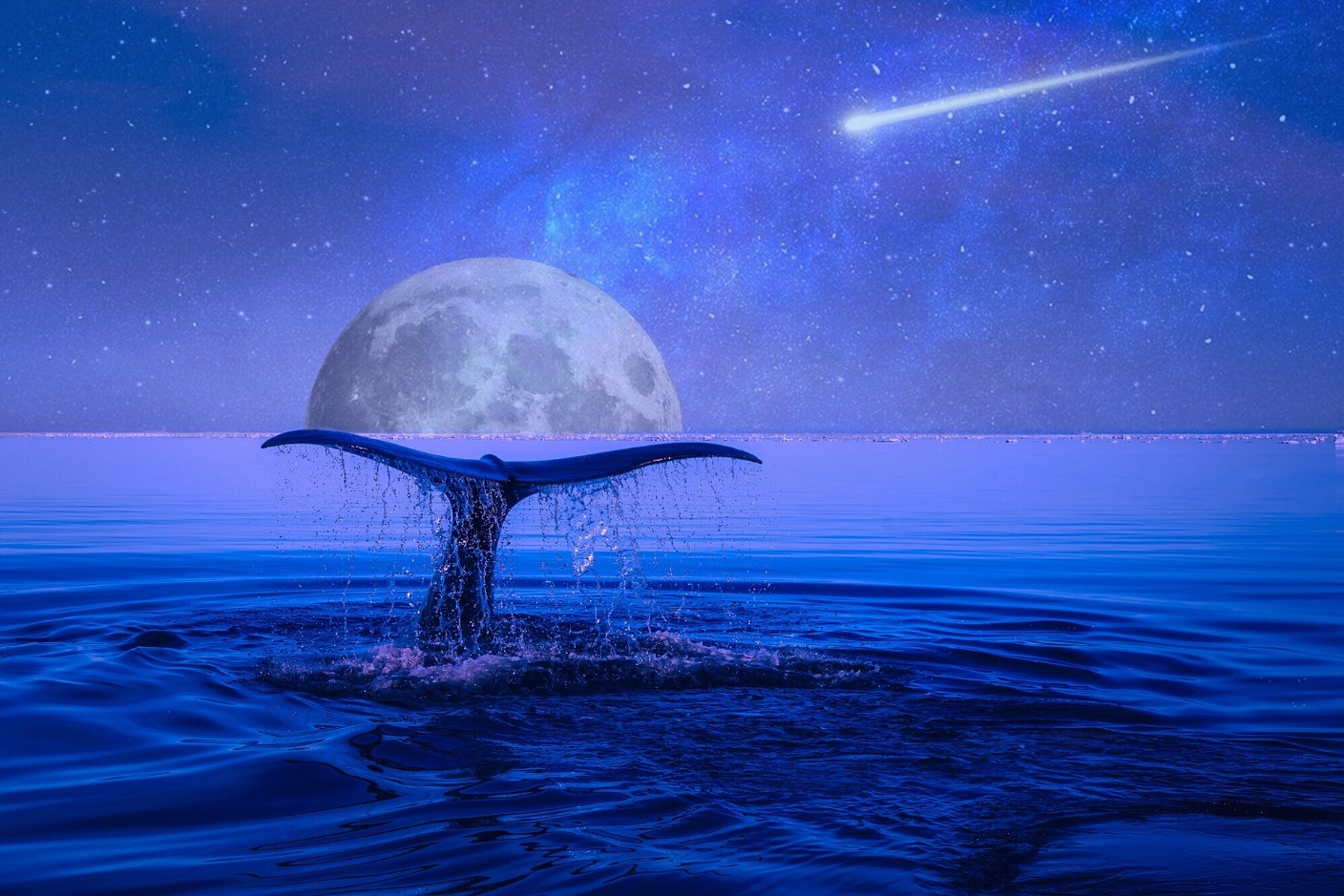 あなたをサポートしてくれる月のパワーを取り入れましょう私たちは月のリズムで生活しています。現在は太陽暦に変わっていますが本来は月を中心とした生活をしていました。月の満ち欠けを感じながら生きてきたのです。女性にとっても月は大きく影響します。ご存知のように女性の体のリズムも月によります。そんな月の大きな変化である新月と満月に瞑想を行い月のパワーをもらおうという瞑想会です。新月には勇気をもらい、満月には浄化する瞑想をおこないます。それによって心身ともに健康に、そして笑顔になって自然と幸せになれます。美しく輝く女性になるために是非ともご参加ください。☆元気が欲しい、癒されたい、安心したい、美しく輝きたい、そんなあなたにお勧め！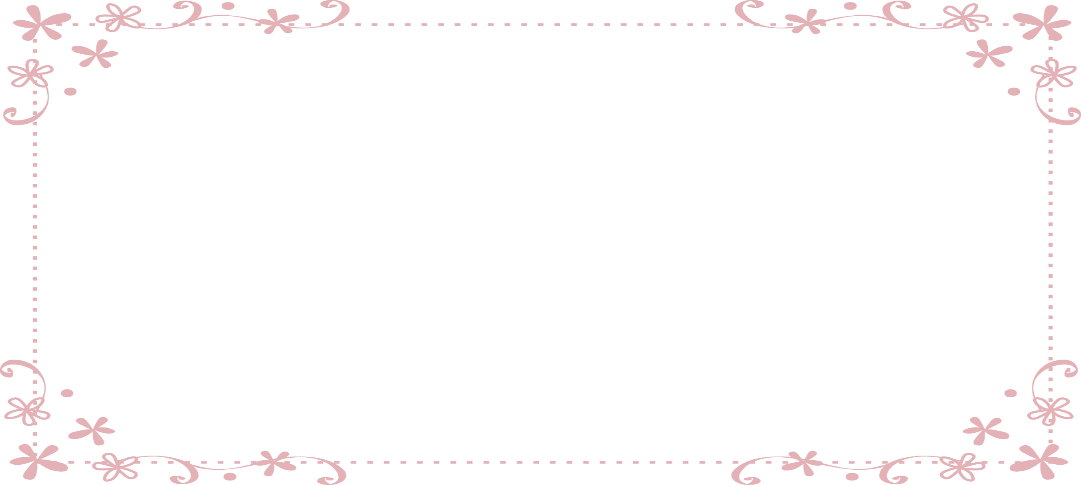 毎月　新月付近で開催　15:00～16:30毎月　満月付近で開催　18:30～20:00参加費　2,000＋税＝2,160円ファシリテーター　：　沙々木リサ　申し込みは、トリンまで　trine.lps@gmail.com大阪市中央区南船場3-10-26吉川ビル902Tel 06-6575-7977　 http://trine-kannsai.com沙々木リサ　プロフィールFilingメルカバーライダー、瞑想会を毎月実施　オリジナル瞑想も多数